FENTON HIGH SCHOOL
BOYS VARSITY SOCCERFenton High School Boys Varsity Soccer beat Flushing High School 2-0Monday, October 1, 2018
5:30 PM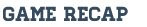 Brady Young scored the game winner 7 minutes into the game off an Ashton McKellar assist. Chase Poulson then finished the scoring with 2 minutes left from a Alex Flannery assist.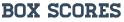 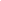 